-ANEXA  nr. 4  la  ordinul  MEC  nr. 4424/12.05.2020  pentru  modificarea   și  completarea Ordinului ministrului educatiei și cercetării nr. 3277/2020 privind Calendarul și Metodologia de înscriere a copiilor în învățământul preșcolar pentru anul școlar 2020 -2021Nr.......... / ..............2020DECLARAȚIE PE PROPRIE RĂSPUNDERESubsemnatul/Subsemnata, .............................................,  părintele/  tutorele legalinstituit/       reprezentantul       legal       al     copilului...............................................domiciliat(ă) în localitatea ................................., str......................................, nr..........bl. ........sc  ...... ap........ județul/sectorul ............................,  legitimat(ă)  cu............ seria .......... nr.........., CNP ................................................ declar pe proprierăspundere că datele și informațiile cuprinse în cererea- tip de înscriere în învățământul preșcolar sunt corecte.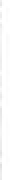 Totodata, declar că am înțeles următoarele:validarea cererii de înscriere se face numai în baza documentelor la care face referire cererea-tip de înscriere, transmise în copie simplă  pe e-mail sau  prin  poștă, conform Calendarului înscrierii în învățământul preșcolar.la data comunicată de inspectoratul școlar/ unitatea de învățământ  voi prezenta la secretariatul unității de învățământ documentele care au stat la baza înscrierii fiicei mele/ fiului meu....................................................... în învățământul preșcolar, inclusiv avizul de la medicul de familie/ medicul școlar din care rezultă faptul că fiica mea/ fiul meu este aptă / apt de grădiniță .Cunoscând prevederile Codului Penal privind falsul în declarații, declar pe propria răspundere și sub sancțiunea nulității înscrierii faptul că datele din prezenta cerere de înscriere sunt reale.Semnatura,	DataSunt de acord ca datele mele cu caracter personal să  fie prelucrate de unitatea de învățământ,  în vederea soluționării cererii de înscriere a minorului.Sunt de acord ca datele cu caracter personal ale minorului să fie prelucrate de unitatea de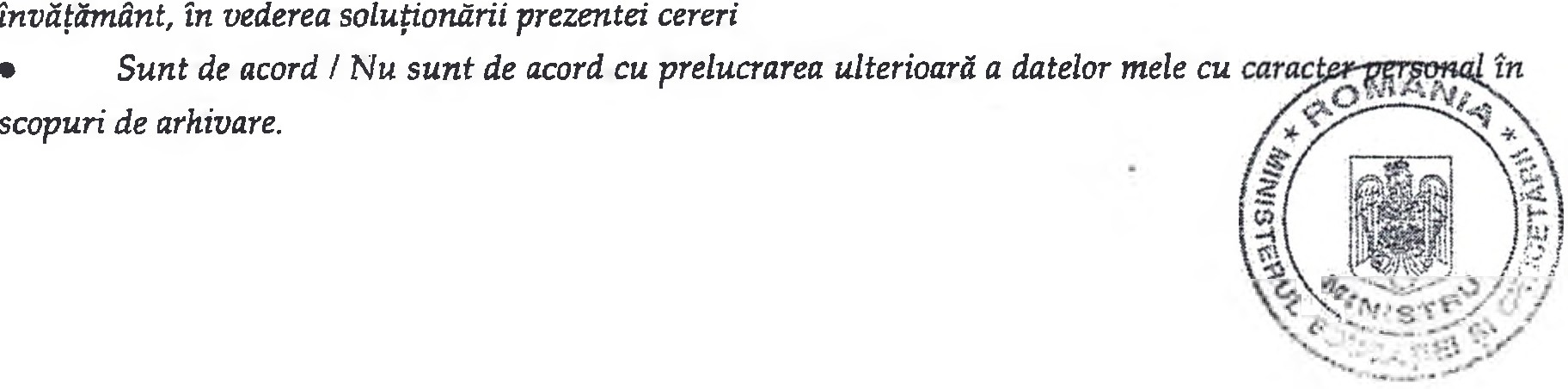 